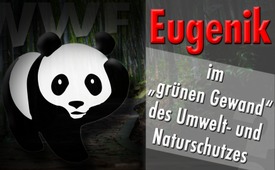 Eugenik im „grünen Gewand“ des Umwelt- und Naturschutzes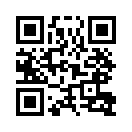 Nach den Gräueltaten des Zweiten Weltkrieges gehört die Eugenik als gezielte Rassenbewertung der Vergangenheit an – sollte man meinen. Doch bis heute soll – gerade hinter der Fassade des Umwelt- und Naturschutzes – diese Rassenlehre durchgesetzt werden. Beispiel: World Wildlife Fund.Eugenik im „grünen Gewand“ des Umwelt- und Naturschutzes
Mitte des 19. Jahrhunderts entstand die Lehre der Eugenik. Die Eugenik ist eine Rassenlehre, welche die Menschen in „niedere Rassen“ und „Herrenmenschen“ unterteilt. Ihr Ziel ist es, die sogenannten „Herrenmenschen“ zu vermehren und die „niederen Rassen“ durch gezielte Bevölkerungskontrolle schrittweise zu eliminieren. Mit dem Ende des Zweiten Weltkriegs und den Nachrichten über die eugenischen Gräueltaten im Dritten Reich schien die Eugenik am Ende. Bei genauerer Betrachtung erkennt man jedoch, dass dieses Gedankengut in den höchsten Machtebenen nach wie vor weiterlebt und auch durchgesetzt werden soll. So trug z.B. der bekennende Eugeniker Sir Julian Huxley maßgeblich zur Gründung des WWF (World Wildlife Fund) bei. Max Nicholson, Staatssekretär der britischen Krone und Mitbegründer des WWF, gab dabei offen zu, dass mit dem WWF ein kultureller Wertewandel herbeigeführt werden soll. Es soll das Bild des Menschen als „Feind“ der Natur etabliert werden. Es ist an der Zeit, das eugenische Gedankengut hinter der Fassade des Umwelt- und Naturschutzes in aller Öffentlichkeit zu entlarven.von bu.Quellen:http://www.solidaritaet.com/fusion/2015/2/fusion-2015-02-eugenik.pdf
Fachzeitschrift FUSION – Technik und Forschung 21. Jhd., Nr. 02/15: „Wie die Eugenik zur „Ökologiebewegung“ wurde“
http://www.bueso.de/britischer-voelkermord-thatcher-gore
http://wearechange.ch/index.php/2009/12/18/der-wwf-und-seine-gruender-eliten-unter-umweltschutz-verstehen/Das könnte Sie auch interessieren:#Eugenik - www.kla.tv/Eugenik

#WWH - www.kla.tv/WWHKla.TV – Die anderen Nachrichten ... frei – unabhängig – unzensiert ...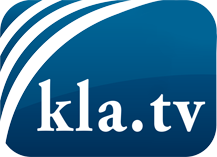 was die Medien nicht verschweigen sollten ...wenig Gehörtes vom Volk, für das Volk ...tägliche News ab 19:45 Uhr auf www.kla.tvDranbleiben lohnt sich!Kostenloses Abonnement mit wöchentlichen News per E-Mail erhalten Sie unter: www.kla.tv/aboSicherheitshinweis:Gegenstimmen werden leider immer weiter zensiert und unterdrückt. Solange wir nicht gemäß den Interessen und Ideologien der Systempresse berichten, müssen wir jederzeit damit rechnen, dass Vorwände gesucht werden, um Kla.TV zu sperren oder zu schaden.Vernetzen Sie sich darum heute noch internetunabhängig!
Klicken Sie hier: www.kla.tv/vernetzungLizenz:    Creative Commons-Lizenz mit Namensnennung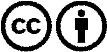 Verbreitung und Wiederaufbereitung ist mit Namensnennung erwünscht! Das Material darf jedoch nicht aus dem Kontext gerissen präsentiert werden. Mit öffentlichen Geldern (GEZ, Serafe, GIS, ...) finanzierte Institutionen ist die Verwendung ohne Rückfrage untersagt. Verstöße können strafrechtlich verfolgt werden.